The Parish of St. Dunstan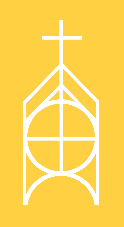 On the traditional lands of the Sto:lo NationApril 22, 2018the Fourth Sunday of Easter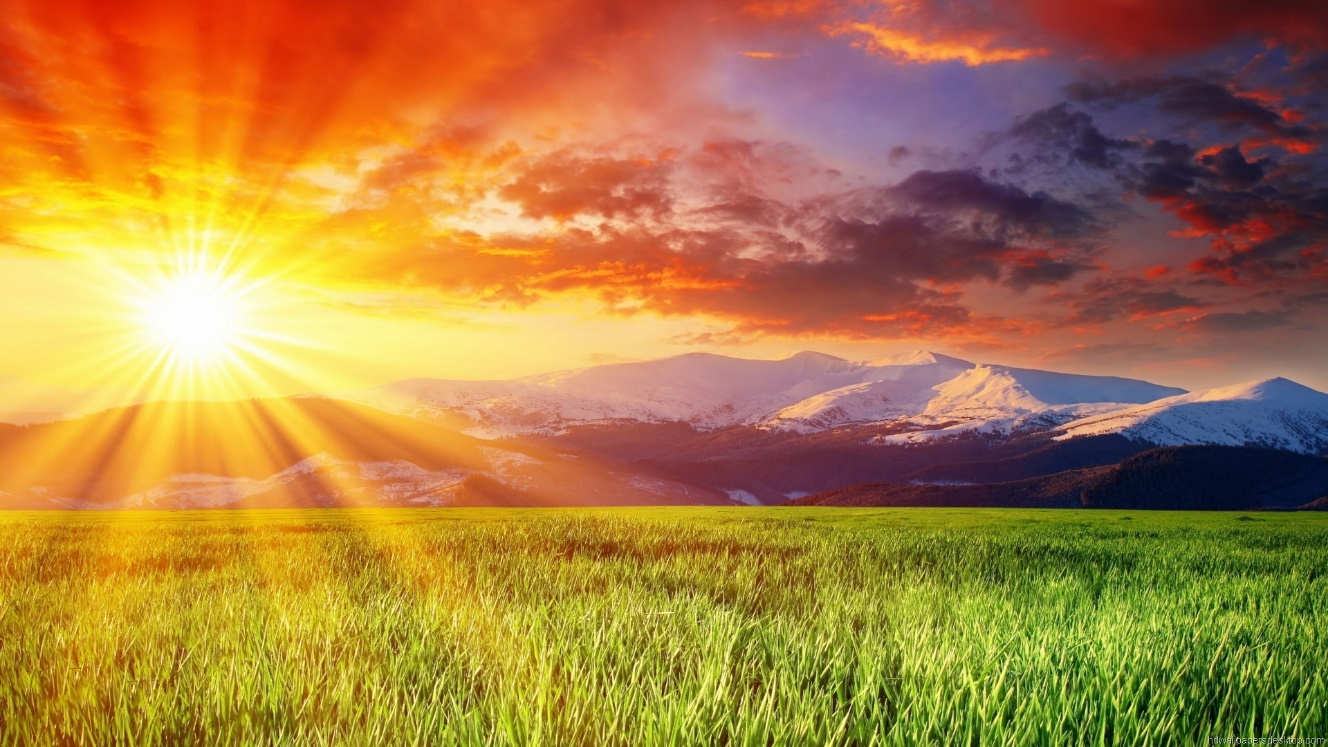 Order of ServiceThe liturgy is taken from the Book of Alternative Services. The Readings are taken from the Revised Common Lectionary. The entire service is projected on the screens.The Gathering of the Communitythe GreetingHere in this Place (Blue Book 465)the Prayer of the DayThe Proclamation of the WordActs 4:5-12, Shepherd Me, O God1 John 3:16-24 & SermonA New CommandmentJohn 10:11-18, the Nicene Creed, the Prayers the Confession & Absolution, the Peace, the Offering			         	God the Creator (Blue Book 445)The Holy Communion 	All are welcome to receive bread and wine (or juice) at Communion. Prayers for healing are offered beneath the cross.        Confetimini Domino (Blue Book 402)Bambelela, We are CalledThe Sending forth of Communitythe BlessingGo Now WorshipEaster continues for a handful of more weeks. This is only the 4th Sunday of the great season.The Fourth Sunday of Easter is always dedicated to the imagery of the Shepherd. This ancient image comes to us from the hills of ancient Palestine and the people who wandered around that land for centuries caring for their flock. As we continue our wander through the First Letter of John, we keep the image of the shepherd in our mind when we hear the words: “Let us not love in words but in our actions.”God and Jesus as shepherd loves us in action. We know God’s love because of what God does for us. I wonder how we show love for God.I wonder how we show love for our neighbour.I wonder how we show love for ourselves.I wonder how we show love for the world.Our choir rehearses on Tuesdays at 7:30pm. All are welcome.Centering Prayer is on Wednesdays at 6:30pm. All are Welcome.Readings for next week:5th Sunday of EasterReconciliation & Rogation Sunday with a blessing of our GardenActs 8:26-40, Psalm 22, 1 John 4:7-21, John 15:1-8OutreachAt St. Dunstan’s we are committed to sharing the love of God with those around us. Our primary outreach program is the Thursday Community Meal which feeds around 40 people each week. We also encourage people to donate to the Primate’s World Relief and Development Fund (PWRDF.org) and to financially commit yearly to the ministry in this place by giving in the offering or by Pre Authorised Debit (PAD). If you would like to help out in any of these areas, please connect with the minister.ESL Classes are on Tuesdays at 7pm. All are welcome. Thursday Meal 		Each Thursday at 4:30pm. Consider dropping by and enjoying 						a delicious meal. Consider cooking as well!Garden	Are you interested in using a garden plot this summer? Sign up on the green poster in the gathering space!Community CareIf you are aware a member of the community is in need of care, please connect with them and let the minister know. We are a family dedicated to holding one another in prayer and service. Our community events are great opportunities to invite your friends, families and neighbours. Coming EventsLabyrinth Fundraiser Breakfast		Sunday, May 6th at 9am					A delicious crepe breakfast with your choice of filling for $15! 					Children eat for free. Come fill your stomachs and hearts.Diocesan Mission Conference		Saturday, May 26th from 8am to 4pm					A full day of inspiration to energize the Church. See the poster 						in the hall for more informationFunraiser and Silent Auction		Saturday, May 26th at 6pm					$50 for a full dinner, silent auction and show featuring the 						True North Troubadours (A Peter, Paul & Mary tribute band.Youth Group				Saturday, April 28th – THIS SATURDAY!! at 6pm						We will meet at the church to watch a movie on the big 						screen! Popcorn and pop! It will be great! Bring 13 friends!!Weekly Calendar of Events:	Christian FormationOur purpose is to be transformed into the image and likeness of Jesus Christ. We do this by practicing spiritual discipline like Scripture Reading, Prayer, Meditation and Education.Study Group	Wednesdays at 7pmWe will be diving deep into the ocean of 1st John. Come and swim with us!In your prayers this week, please remember:The ChurchBishop Melissa, the Parishes of St. George in Maple Ridge and Fort Langley, the Parish of St. Mark in Ocean Park, the Episcopal Diocese of Northern Philippines, the Parish of St. Dunstan in Catengan, Northern PhilippinesThose in needCharlie, Vern, Len, Rich, Doreen, Charlie, Ralph and Joy, Val, Penelope, Andy & Sherill, Jaqueline and Steve & their family, Debbie Fleck-Krunick & family, Diane, Kevin & Kim, Jacqueline & her family, Becca, Elaine, Laurie, Louise, Roland, the Cleeve family, Laurie, Toni & David, Sam, Bill, Diane, Doris & her Family, the Deruiter family, Moira, Tegan, Gil, Clara, George, Jeanne, Wills & family, Margaret, Steve & Natalie, Liz, Elsie Buurmeester, Iva, Jim, Joy, Kevin, Kocsis familyThose who have diedConradIf you wish a name to be added or removed from the prayer list, please connect with Janette at janettekovacs@gmail.com or email the church office.The Parish of St. Dunstan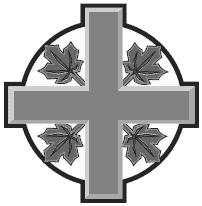 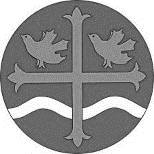 3025-264th Street, Aldergrove, B.C. V4W 2W4 604-856-5393  st.dunstans@telus.net	     st-dunstans.ca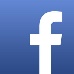        The Parish of St. Dunstan, AldergroveOffice hoursTuesday & Friday 8:30 – 11:30 amWardensTheresa Tancock    604-614-7145Lois Curtis           778-347-0817Music DirectorCarol Tindall    604-856-4695Bishopthe Right Reverend Melissa Skeltonvancouver.anglican.caPriestthe Reverend David Taylor778-987-0530   dmatthew.taylor@gmail.comTuesdayWednesdayThursdayFridayESL, 7:00pm Choir, 7:30pmMen’s Coffee, 9:00amCentering Prayer, 6:30pmStudy Group, 7pmThursday Meal4:30-7:00pmWoman’s Group, 10am